Observações:Prova individual e sem consulta;Valor total 105 pontos, dos quais 100 referem-se a nota base da prova e 5 pontos a serem concedidos relativos a uma questão extra;A prova terá duração de 100 minutos a contar da leitura da prova;A interpretação faz parte da prova. (30.0) Como vimos em sala de aula, podemos utilizar multiplexadores para construir qualquer função Booleana que desejemos. A ideia básica refere-se a ligar as entradas de dados do multiplexador diretamente ao terra ou alimentação (0 e 1 lógicos, respectivamente) e selecionar o canal via sinais de comutação (controle) do multiplexador.Nesta questão você deve construir um decodificador de binário (4 bits, ou de 0H a FH) para sete segmentos (saídas de “a” a “g”). Acima apresentamos exemplos dos 10 primeiros caracteres. Gere esquemáticos como estes para os símbolos “A”, “B”, “C”, “D”, “E” e “F”. A seguir, utilize oito multiplexadores de 8 entradas para 1 saída cada para implementar o decodificador. Fique a vontade para responder a questão utilizando blocos lógicos (Mux 8x1) ou em VHDL.(40.0) Um LFSR (Linear Feedback Shift Register) é um circuito digital capaz de gerar números pseudorrandômicos. Ele é construído utilizando-se um registrador de deslocamento. O bit a ser inserido no deslocamento a esquerda (ou direita) é obtido via a combinação dos bits armazenados nos registradores utilizando portas OU-EXCLUSIVO. Projete um circuito LSFR que gere números pseudorandômicos de 8bits. Construa o circuito supracitado utilizando lógica combinacional e blocks FF-JK ou utilize VHDL.(30.0) Projete um contador binário assíncrono de 8 bits (ou seja, capaz de contar de 00H a FFH). Este circuito deve poder ser zerado, assincronamente. Sendo assim, inclua um sinal único de CLEAR que zere todos os flip-flops.EXTRA: Build a schematic representation using to do so the three subsystems developed in this test. This new system should be able to generate pseudorandom numbers, decode them and show the results in a 7-segment display. It should also count the number of pseudorandom numbers generated once it is started.“The Dark Side clouds everything!”― Master Yoda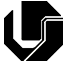 UNIVERSIDADE FEDERAL DE UBERLÂNDIAUNIVERSIDADE FEDERAL DE UBERLÂNDIAUNIVERSIDADE FEDERAL DE UBERLÂNDIAUNIVERSIDADE FEDERAL DE UBERLÂNDIAUNIVERSIDADE FEDERAL DE UBERLÂNDIAUNIVERSIDADE FEDERAL DE UBERLÂNDIAUNIVERSIDADE FEDERAL DE UBERLÂNDIAUNIVERSIDADE FEDERAL DE UBERLÂNDIAFACOM – Faculdade de ComputaçãoFACOM – Faculdade de ComputaçãoFACOM – Faculdade de ComputaçãoFACOM – Faculdade de ComputaçãoFACOM – Faculdade de ComputaçãoFACOM – Faculdade de ComputaçãoFACOM – Faculdade de ComputaçãoFACOM – Faculdade de ComputaçãoCursoSistemas de InformaçãoSistemas de InformaçãoPeríodoPeríodo2ºanoSemestreCursoSistemas de InformaçãoSistemas de InformaçãoPeríodoPeríodo2º201402DisciplinaGSI008 Sistemas DigitaisGSI008 Sistemas DigitaisGSI008 Sistemas DigitaisAvaliação Avaliação 3Valor105,00Professor (a)Dr. rer. nat. Daniel Duarte AbdalaDr. rer. nat. Daniel Duarte AbdalaDr. rer. nat. Daniel Duarte AbdalaDr. rer. nat. Daniel Duarte AbdalaDr. rer. nat. Daniel Duarte AbdalaDr. rer. nat. Daniel Duarte AbdalaData25/02/2014Aluno (a)NotaMatrículaVista emVista em___ /___ / _________ /___ / ______NotaVista  Assinatura     Assinatura   